SERVIÇO NACIONAL DE APRENDIZAGEM RURAL DE SANTA CATARINARegulamento de Classificação Processo Seletivo – EDITAL Nº 001/2023 do Curso Técnico de Nível Médio em FruticulturaDAS DISPOSIÇÕES INICIAISEste regulamento trata das normas de Classificação do processo de seleção para o ingresso de alunos em 2023/1 no Curso Técnico de Nível Médio em Fruticultura, realizado na forma subsequente e na modalidade a distância.As normas e procedimentos do processo de seleção encontram-se descritos no item 5. DA SELEÇÃO e seus respectivos subitens do EDITAL Nº 001/2023 disponível no endereço eletrônico http://www.senar.org.br/etec/.A lista preliminar dos candidatos selecionados para a etapa de classificação além de atender o item 5.3. do EDITAL Nº 001/2023, também será publicada no endereço eletrônico http://www2.senar.com.br/Se houver discordância por parte do candidato quanto à lista preliminar dos candidatos selecionados para a etapa de classificação poderá ser interposto recurso na data de 24/01/2023, das 09h às 20h (horário de Brasília) no portal eletrônico do presente processo http://www.senar.org.br/etec/ conforme descrito no item 5.4 do EDITAL Nº 001/2023.As normas e procedimentos dos recursos encontram-se descritos no item 7. DOS RECURSOS e seus respectivos subitens do EDITAL Nº 001/2023.A lista dos candidatos selecionados para a etapa de classificação além de atender o item 5.5. do EDITAL Nº 001/2023, também será publicada no endereço eletrônico http://www2.senar.com.br/Nenhum candidato poderá alegar desconhecimento das normas e condições estabelecidas neste Regulamento para eximir-se de quaisquer responsabilidades inerentes a ele.O processo classificatório terá caráter eliminatório quando houver informações que não correspondam aos critérios estabelecidos neste Regulamento.     DA CLASSIFICAÇÃOANÁLISE DOCUMENTALO procedimento consiste na análise do certificado de conclusão de ensino médio e do histórico escolar também do ensino médio, anexados no momento da inscrição, considerando-se classificados aqueles que apresentarem os melhores índices de aproveitamento escolar.O índice de aproveitamento escolar será calculado com base na média aritmética simples das notas do ensino médio contida no histórico escolar do candidato, nos três anos, nas disciplinas de Língua Portuguesa e de Matemática.O candidato classificado que atender ao item 4.8.1 do EDITAL Nº 001/2023, mediante as informações descritas no Formulário de Inscrição e documentação anexada, terá prioridade no preenchimento das vagas segundo a disposição prevista no item 2.1.1 do EDITAL Nº 001/2023.O cáculo da média aritmética de cada candidato será de acordo com a fórmula abaixo, em que MLP1, MLP2 e MLP3 correspondem às notas de Língua Portuguesa do primeiro, segundo e terceiro ano do Ensino Médio, respectivamente; MM1, MM2, MM3 correspondem às notas de Matemática da primeira, segunda e terceira série do Ensino Médio, respectivamente. MLPx e MMx, correspondem às médias gerais de Língua Portuguesa e de Matemática do Ensino Médio e Mfinalx ao resultado preliminar obtido neste Processo Seletivo: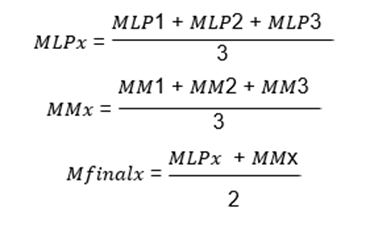 Serão consideradas as notas com até duas casas decimais depois da vírgula, em número de pontos, sem arredondadentos (exemplo: 5,45).A lista preliminar dos candidatos aprovados atenderá os seguintes critérios:Atendimento dos critérios de prioridade estabelecidos no item 2.1.1. do EDITAL Nº 001/2023.Ordem decrescente de pontuação na Média Final (Mfinalx) superior ou igual a 5,00 (cinco).Certificado de Conclusão do Ensino Médio ou documento oficial equivalente (mesmo nível de escolaridade exigido no item 1.4. do EDITAL Nº 001/2023, ou seja, de ensino médio exclusivamente). Se o Histórico Escolar ou documento oficial equivalente (mesmo nível de escolaridade exigido no item 1.4. do EDITAL Nº 001/2023, ou seja, de ensino médio exclusivamente) apresentar conceitos ao invés de números será aplicada a conversão conforme tabela abaixo, na escala de zero (0,00) a dez (10,0):Casos em que a documentação apresentada para as disciplinas de Português e de Matemática tenham grandeza diferente da explicitada neste regulamento, por exemplo, carga horária, ano de conclusão ou certidão de conclusão de modo a impossibilitar a conversão, o candidato será desclassificado (por impedimento de conversão, não há relação com a idoneidade do documento).A certificação do Ensino Médio obtida Mediante Exame Nacional para Certificação de Jovens e Adultos ENCCEJA será aplicada a conversão:Nota do candidato x 10Nota máxima ENCCEJA 180 pontosO Certificado de Proficiência pelo Exame Nacional do Ensino Médio (ENEM), edições entre 2011 e 2016, será aplicado a regra de conversão a partir das tabelas abaixo, diponíveis no endereço eletrônico: https://www.gov.br/inep/pt-br.    2011   20122013 2014  2015 2016			A tabela de referência de resultados de notas máximas do ano 			respectivo ao Enem realizado observará o seguinte cálculo:Nota do candidato x 10𝑁𝑥 = Maior nota da escala existente no ano de realização do Enem(𝐭𝐚𝐛𝐞𝐥𝐚𝐬 𝐚𝐜𝐢𝐦𝐚 − 𝐧𝐨𝐭𝐚 𝐦á𝐱𝐢𝐦𝐚 𝐄𝐧𝐞𝐦)  As certificações do Enem com registro de exames realizados em anos diferentes, desde que atendido o período especificado no item 2.1.9. deste Regulamento, a conversão se dará para cada uma das duas disciplinas considerando a maior nota obtida e descrita no documento. Para as situações em que as notas obtidas pelo candidato nas disciplinas de Língua Portuguesa e de Matemática não estiverem na escala de zero (0,00) a dez (10,00), aplicar-se-á a fórmula abaixo:Nota da disciplina =                 Nota do candidato x 10                                  Maior nota da escala existente no histórico escolar do candidatoAs disciplinas de Língua Portuguesa e de Matemática que tiverem sido cursadas juntamente com outros compontes curriculares somente serão consideradas as notas de Língua Portuguesa e de Matemática. (Exemplo: Língua Portuguesa e Literatura).  Em caso de empate de pontuação entre candidatos será considerada a ordem dos seguintes critérios:Maior pontuação média em Matemática;Maior idade.DAS DISPOSIÇÕES FINAISA lista preliminar dos aprovados além de atender os itens 6.2. e 6.3. do EDITAL Nº 001/2023, também será publicada no endereço eletrônico http://www2.senar.com.br/. Se houver discordância por parte do candidato quanto à lista preliminar dos aprovados poderá ser interposto recurso na data de 24/02/2023, 09h às 20h (horário de Brasília) no portal eletrônico do presente processo http://www.senar.org.br/etec/ conforme descrito no item 6.4 do EDITAL Nº 001/2023.As normas e procedimentos dos recursos encontram-se descritos no item 7. DOS RECURSOS e seus respectivos subitens do EDITAL Nº 001/2023.A lista dos aprovados além de atender o item 6.5. do EDITAL Nº 001/2023, também será publicada no endereço eletrônico http://www2.senar.com.br/As situações não previstas na seleção e classificação serão analisadas pela Comissão Regional AR/SC do Processo Seletivo para ingresso no Curso Técnico de Nível Médio em Fruticultura.ConceitoNota NuméricaA10,00Excelente10,00Plenamente Satisfatório10,00Satisfatório Pleno10,00Aprovado Superior10,00Satisfatório com Aprofundamento10,00Satisfatório Avançado10,00ConceitoNota NuméricaAprovado Médio Superior9,00ConceitoNota NuméricaA- / B+8,70Ótimo8,70Muito Bom8,70Aprovado Médio8,70ConceitoNota NuméricaApto7,50B7,50Bom7,50Significativo7,50Habilitado7,50Promovido7,50Satisfatório Médio7,50ConceitoNota NuméricaC5,00Satisfatório5,00Regular5,00Suficiente5,00Progressão simples5,00Áreas de ConhecimentoNota MínimaNota MáximaMatemática e suas Tecnologias321,6953Linguagens, Códigos e suas Tecnologias301,2795,5Áreas de ConhecimentoNota MínimaNota MáximaMatemática e suas Tecnologias277,2955,2Linguagens, Códigos e suas Tecnologias295,2817,9Áreas de ConhecimentoNota MínimaNota MáximaMatemática e suas Tecnologias322,4971,5Linguagens, Códigos e suas Tecnologias261,3813,3Áreas de ConhecimentoNota MínimaNota MáximaMatemática e suas Tecnologias318,5973,6Linguagens, Códigos e suas Tecnologias306,2814,2Áreas de ConhecimentoNota MínimaNota MáximaMatemática e suas Tecnologias280,21008,3Linguagens, Códigos e suas Tecnologias302,6825,8Áreas de ConhecimentoNota MínimaNota MáximaMatemática e suas Tecnologias309,7991,5Linguagens, Códigos e suas Tecnologias287,5846,4